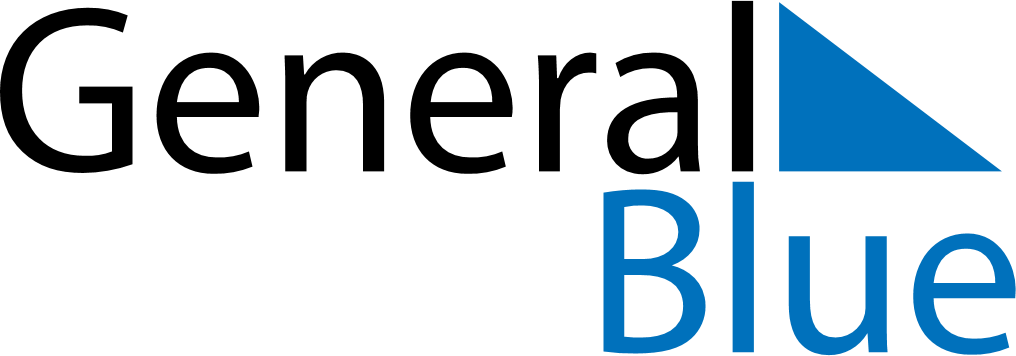 Vietnam 2022 HolidaysVietnam 2022 HolidaysDATENAME OF HOLIDAYJanuary 1, 2022SaturdayNew Year’s DayJanuary 25, 2022TuesdayKitchen guardiansJanuary 31, 2022MondayVietnamese New Year HolidaysFebruary 1, 2022TuesdayVietnamese New YearFebruary 3, 2022ThursdayCommunist Party of Viet Nam Foundation AnniversaryFebruary 5, 2022SaturdayVictory of Ngọc Hồi-Đống ĐaFebruary 15, 2022TuesdayLantern FestivalMarch 8, 2022TuesdayInternational Women’s DayApril 10, 2022SundayHung Kings CommemorationsApril 21, 2022ThursdayVietnam Book DayApril 30, 2022SaturdayDay of liberating the South for national reunificationMay 1, 2022SundayLabour DayMay 7, 2022SaturdayDien Bien Phu Victory DayMay 15, 2022SundayBuddha’s BirthdayMay 19, 2022ThursdayPresident Ho Chi Minh’s BirthdayJune 1, 2022WednesdayInternational Children’s DayJune 3, 2022FridayMid-year FestivalJune 28, 2022TuesdayVietnamese Family DayJuly 27, 2022WednesdayRemembrance DayAugust 12, 2022FridayGhost FestivalAugust 19, 2022FridayAugust Revolution Commemoration DaySeptember 2, 2022FridayNational DaySeptember 10, 2022SaturdayMid-Autumn FestivalOctober 10, 2022MondayCapital Liberation DayOctober 20, 2022ThursdayVietnamese Women’s DayNovember 20, 2022SundayVietnamese Teacher’s DayDecember 22, 2022ThursdayNational Defence Day